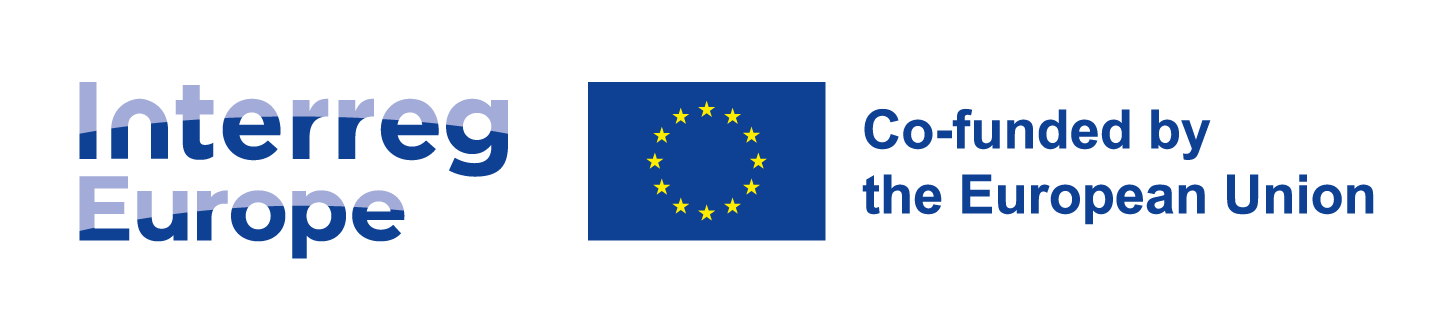 Interreg Europe 2021-2027Application form template
Important noteThe present template is for information purpose only. 
It can help applicants prepare their application. The information provided here is not binding and minor deviations with the online form may occur. To apply to Interreg Europe, an online application form must be submitted through the Interreg Europe Portal.Gray boxes show fields that need to be filled manually. Green boxes show fields that are filled automatically by the system.PART A – Project overviewA.1 Project identificationA.2 Project summaryA.3 Overview of project partners and their budgetA.4 Project budget overviewPART B – Partners / associated policy authorities Overview partners (consolidated table)Overview associated policy authorities (consolidated table)à Add as many organisations as needed: B.1 Organisation 1If applicable (in case of advisory partner): B.n Organisation n All sections from B.1. repeat for each additional organisation PART C – General Project description C.1 Issue addressedC.2 Project’s overall objectiveC.3 Project’s innovative characterC.4 Project approachC.5 Project indicatorsC.6 Communication strategyC.7 Horizontal principlesC.8 Project management C.8.1 Overall managementC.8.2 Day-to-day coordinationC.8.3 Financial management and reportingPART D – Main policy instruments addressedOverview policy instruments (consolidated table)Overview pilot actionsà Create as many policy instruments as needed: D.1 Policy instrument 1D.1.1 Territorial context and general description D.1.2 Partner(s) addressing policy instrument 1D.1.3 Stakeholder group relevant for policy instrument 1à add up organisations D.1.4 Pilot action under policy instrument 1D.1.4.1 Core features D.1.4.2 Link to the policy instrumentD.1.5 Compliance with State Aid rulesD.n Policy instrument n All sections from D.1 repeat for each additional policy instrumentPART E – Work planE.1 Core phase ‘Exchange of experience’Describe the planned activities related to the exchange of experience process at interregional and regional (stakeholders) levels. Please be as specific as possible with details on the main features of these activities (e.g., type of meeting, topic tackled, duration, location/host).E.1.1 Semester 1E.1.2 Semester 2 Same work plan grid repeats for each semester of core phase. E.1.x E.1.6 Semester 6E.2 Follow-up phaseDescribe the planned activities dedicated to monitoring of the main phase results as well as to the exchange of experience (if applicable). Please be as specific as possible with details on the main features of these activities (e.g., type of meeting, topic tackled, duration, location/host).E.2.1 Semester 7E.2.2 Semester 8Same work plan grid repeats for the second semester of the follow-up phase.PART F – Project budget(only integers in EUR and no cents allowed except in F.5)F.1 Budget breakdown per cost category and partnerF.2 External expertise and servicesF.3 EquipmentF.4 Infrastructure and works(only in case of pilot actions)F.5 Project budget per co-financing source - breakdown per partnerF.6 Spending PlanPART G– Annex - Declarations For each partner and each associated policy authority, the signed declaration must be uploaded to the online application form before submission. One file needs to be uploaded per partner/associated policy authority in PDF format (max. size per file: 2MB). These declarations can be automatically generated by the system based on the information provided in the application form. The declaration template is also available on the programme website. Lead partner declarationYou are about to officially submit your project application: XYZMake sure to submit your project in time before the call end date. Please be aware that after submission, changes to the application form are no longer possible.By submitting the application form, the lead partner hereby confirms that:The information provided in this application is accurate and true to the best knowledge of the lead partner.The project is in line with the relevant EU and national legislation and policies of the countries involved.The lead partner and the project partners will act according to the provisions of the relevant national and EU regulations, especially regarding structural funds, public procurement, state aid, horizontal principles of sustainable development, non-discrimination and gender equality as well as the specific provisions of the programme.No expenditure related to the above-mentioned project has been, is or will be funded by any other EU funded programme, except for partners that do not receive funding directly from the Interreg Europe programme.ANNEX: Create a new organisation à For each organisation in the project, the following information is required:  Project ID Automatically generated Automatically generated Project title [110 characters] [110 characters] Project acronym [18 characters][18 characters]Policy objective & specific objective Select from drop-down menu Select from drop-down menu Core phase  Fixed value: 36 months Follow-up phase Fixed value: 12 months Please give a short overview of the project (in the style of a press release) focusing in particular on the issue addressed, the partnership and the overall objective. Please note that, should the project be approved, this summary will be published on the programme’s website. [2000 characters] Partner numberProject partner – name of organisationPartner role in the projectCountryPartner total eligible budgetAutomatically filled in Automatically filled in Automatically filled in Automatically filled in Automatically filled in Automatically filled in Automatically filled in Automatically filled in Automatically filled in Automatically filled in Automatically filled in Automatically filled in Automatically filled in Automatically filled in Automatically filled in Automatically filled in Automatically filled in Automatically filled in Automatically filled in Automatically filled in Automatically filled in Automatically filled in Automatically filled in Automatically filled in Automatically filled in PROGRAMME FUNDINGPROGRAMME FUNDINGPROGRAMME FUNDINGCONTRIBUTIONCONTRIBUTIONCONTRIBUTIONTOTAL ELIGIBLE BUDGETFunding sourceFunding AmountCo-financing rate (%)Public contributionPrivate contributionTotal contributionTOTAL ELIGIBLE BUDGETTotal eligible to ERDFAutomatically filled in Automatically filled in Automatically filled inAutomatically filled inAutomatically filled in Automatically filled in Total eligible to Norwegian fundingAutomatically filled in  Automatically filled in Automatically filled in Automatically filled in Automatically filled in Automatically filled in Total eligible to programme fundingAutomatically filled in  Automatically filled in Automatically filled in Automatically filled in Automatically filled in Automatically filled in Total other fundingAutomatically filled in Automatically filled in Automatically filled in Automatically filled in Automatically filled in Automatically filled in Total project budgetAutomatically filled in Automatically filled in Automatically filled in Automatically filled in  Automatically filled in Automatically filled in Partner numberName of the organisationRole in ProjectCountry1…Lead Partner/Advisory Lead Partner/Partner/Advisory Partner …n…Lead Partner/Advisory Lead Partner/Partner/Advisory Partner…Name of the organisationCountry…………CountrySelect from drop-down menu Name of organisationSelect from repository of organisation or add a new one Role in the projectSelect from drop-down menu: lead partnerproject partneradvisory partneradvisory lead partnerassociated policy authorityPartner financed through the Investment for Jobs and Growth programme (article 22(3) (d) (vi) of Regulation (EU) No 2021/1060)Yes/No15% flat rate for 'Travel and accommodation' Checkbox ticked per default. If unticked: By unticking the box above this partner will have to budget and report costs under Travel and accommodation on a real costs basis. Please provide a justification for not selecting the 15% flat rate for this cost category.[1000 characters] What are the partner’s competences and experiences in the issue addressed by the project? [1500 characters] 	What is the advisory partner’s role in the project? [1500 characters] What is the common regional development issue addressed by the project? Please make sure this information is coherent with the programme specific objective you selected in section A and with the description of the policy instruments in section D. [1000 characters] Why is this issue important for European regions? Please be as specific as possible (data and statistics are welcome if possible).[1000 characters] How does the project contribute to the EU Cohesion policy? Does it also contribute to other European strategies or policies? [1000 characters] The project’s overall objective is to improve the implementation of regional development policies in the field of XXX (policy objectives as selected in section A.1), in particular to improve the policy instruments described in section D of the present application. Please further describe the project’s overall objective below.[1000 characters] Please explain the innovative character of the project and of its expected results, in particular in comparison to similar initiatives/ projects you are aware of.  [1000 characters] For projects deriving from past Interreg experiences (follow-up projects), please clarify the added value of this cooperation compared to the previous experience.[1000 characters] Please describe the approach/ methodology adopted to achieve the project’s objective within the core phase. How is the learning process organised at regional and interregional levels? If applicable, please describe the different steps you envisage to reach the project’s objective.  What is the purpose of the different types of activities proposed? In particular, how do they contribute to individual and/or organisational learning? How are these activities interrelated? How do you ensure the involvement of stakeholders in the learning process? [4000 characters]Please explain the approach/ methodology envisaged for the follow-up phase? To what extent are the stakeholders expected to be involved in the follow-up phase? [1000 characters] Output indicatorsOutput indicatorsOutput indicatorsCodeTitleTargetRCO87N° of organisations cooperating across bordersAutomatically filled inRCO84N° of pilot actions developed jointly and implemented in projectsAutomatically filled inOI4N° of policy instruments addressedAutomatically filled inOI5N° of interregional policy learning events organisedAutomatically filled inO16N° of good practices identifiedAutomatically filled inResult indicatorsResult indicatorsResult indicatorsCodeTitleTargetPerformance (in %)RII2N° of organisations with increased capacity due to their participation in project activitiesTo be filled manually Automatically calculated RI3N° of policy instruments improved thanks to the projectAutomatically calculatedAutomatically calculatedPlease indicate the overall objectives of the project’s communication strategy.Please indicate the overall objectives of the project’s communication strategy.[500 characters] [500 characters] Please describe the target groups of your communication strategy.Please describe the target groups of your communication strategy.[500 characters] [500 characters] Please explain the main communication tools and channels (including social media outreach) that will be used.Please explain the main communication tools and channels (including social media outreach) that will be used.[500 characters] [500 characters] Please describe briefly how the communication strategy will be implemented and evaluated.Please describe briefly how the communication strategy will be implemented and evaluated.[500 characters] [500 characters] Will the management of the project’s communication be externalised?Yes/NoPlease indicate to which extent the project contributes to EU horizontal principles and justify your choice.Please indicate to which extent the project contributes to EU horizontal principles and justify your choice.Please indicate to which extent the project contributes to EU horizontal principles and justify your choice.Type of contributionDescription of the contributionSustainable developmentSelect from drop-down menu: Neutral
positive effects[1000 characters]Equal opportunities and non-discriminationSelect from drop-down menu: Neutral
positive effects[1000 characters]Gender equalitySelect from drop-down menu: Neutral
positive effects[1000 characters]Please describe how the overall management will be ensured? Which body will make strategic project decision and according to which rule? What will be the composition of this body? If relevant, how will the responsibilities be shared among the partners? [2000 characters]Please describe how the day-to-day coordination will be ensured. Please describe how the day-to-day coordination will be ensured. [1000 characters][1000 characters]Will the project coordination be externalised?Yes/NoPlease describe how the financial management and reporting procedures will be ensured. Please describe how the financial management and reporting procedures will be ensured. [1000 characters][1000 characters]Will the financial management be externalised?Yes/NoPolicy instrument numberName of the policy instrumentName of the policy responsible authorityInvolvement of the policy responsible authorityInvestment for Jobs and Growth programme Country1……Partner/Associated policy authorityYes/No…n……Partner/Associated policy authorityYes/No…NumberTitlePolicy instrument(s) concerned………………What is the state of play of the issue addressed by the project in the territory covered by the policy instrument? Which challenge needs to be overcome in this territory? Please be as specific as possible and provide detailed information on the characteristics of the concerned territory. What is the state of play of the issue addressed by the project in the territory covered by the policy instrument? Which challenge needs to be overcome in this territory? Please be as specific as possible and provide detailed information on the characteristics of the concerned territory. [1500 characters][1500 characters]Please name the policy instrument addressed (for Investment for jobs and growth goal programmes, please provide the name of the operational programme concerned).Please name the policy instrument addressed (for Investment for jobs and growth goal programmes, please provide the name of the operational programme concerned).[150 characters][150 characters]Is this instrument an Investment for jobs and growth goal programme (i.e. national or regional operational programme)? Yes/NoPlease indicate the geographical scope of this instrument Select from drop-down menu:localregionalnational.Please select how the authority responsible for this policy instrument is involved in the project:The authority responsible for this policy instrument is involved as… Select from drop-down menu:partner associated policy authority Please select the authority responsible for this policy instrument. Depending on the answer to the above question, select from drop down menu:List of project partners List of associated policy authoritiesAs filled in section B.Please describe the main features of this policy instrument (e.g. objective, characteristics, priority or measure addressed). Please describe the main features of this policy instrument (e.g. objective, characteristics, priority or measure addressed). [1500 characters] [1500 characters] What kind of improvements do you envisage for this instrument? (Select at least one.)What kind of improvements do you envisage for this instrument? (Select at least one.)PartnerIf it is involved as partner, the policy responsible authority appears automatically. Additional partners can be added with a drop-down menu showing the list of partners. If not, select from drop-down menu showing the list of partners.What is the policy relevance of this partner (the link to the authority responsible for the policy instrument addressed, and its capacity to influence this instrument)? What is the policy relevance of this partner (the link to the authority responsible for the policy instrument addressed, and its capacity to influence this instrument)? [1000 characters][1000 characters]What are the partner’s competences and experiences in the issue addressed by the project? What are the partner’s competences and experiences in the issue addressed by the project? [1000 characters][1000 characters]How will the partner benefit from the cooperation? In case this partner plays a particular role in the project, please also indicate it here.How will the partner benefit from the cooperation? In case this partner plays a particular role in the project, please also indicate it here.[1000 characters][1000 characters]In case the partner is involved in several Interreg Europe applications/ projects, please justify this multiple involvement. In case the partner is involved in several Interreg Europe applications/ projects, please justify this multiple involvement. [1000 characters][1000 characters]Please provide an indicative list of the most relevant stakeholders (i.e., name of the organisation concerned) to be involved in the project: (max 10 entries). It is recommended to have no more than 12 entries.Please provide an indicative list of the most relevant stakeholders (i.e., name of the organisation concerned) to be involved in the project: (max 10 entries). It is recommended to have no more than 12 entries.Organisation name:   [300 characters]Is a pilot action proposed to improve this policy instrument?Yes/NoFollowing questions only appear if applicable (if ‘yes)Is this pilot action also proposed to be implemented in other partner region(s)?Yes/NoFollowing questions only appear if applicable (if ‘yes)Please indicate which other policy instrument(s) are subject to the same pilot action (Select at least one.)Select from drop-down menu with list of all policy instruments as filled in section D. Title of the pilot action [150 characters]Nature of the test: Please describe what will be tested in the region(s)? What is the precise nature of the pilot action envisaged?[2000 characters]Interregionality and contribution to the learning process: How is the pilot action linked to the interregional exchange of experience process? How will the implementation and lessons learnt from the pilot action be shared among the partnership to enrich the interregional exchange of experience?[1000 characters]The following section opens only in the following cases:either the pilot action is implemented only in this region (see D.1.4)or the pilot action is implemented in another region, but from the same country.Which other project partner(s) (from a different country) will be involved in the implementation of the pilot action?[1000 characters]What is the exact role of the other partner(s) in the implementation of the pilot action?[1000 characters]Policy relevance and durability: How will the pilot action contribute to improving the above policy instrument? In case of success, how will the initiative be continued/ generalised within this policy instrument? Policy relevance and durability: How will the pilot action contribute to improving the above policy instrument? In case of success, how will the initiative be continued/ generalised within this policy instrument? [2000 characters][2000 characters]Confirm additionality: By clicking this box, the partner(s) concerned confirms that the pilot action cannot be financed by the above policy instrument or by other local, regional or national funds. □Is the project partner involved in economic activities within the pilot? Please select the applicable answers to the questions below and explain your reasoning.Is the project partner involved in economic activities within the pilot? Please select the applicable answers to the questions below and explain your reasoning.Is the project partner involved in economic activities within the pilot? Please select the applicable answers to the questions below and explain your reasoning.Is the project partner involved in economic activities within the pilot? Please select the applicable answers to the questions below and explain your reasoning.Is the project partner involved in economic activities within the pilot? Please select the applicable answers to the questions below and explain your reasoning.1. Will the project partner implement activities and/or offer goods or services for which a market exists?1. Will the project partner implement activities and/or offer goods or services for which a market exists?Drop-down: Yes/No Drop-down: Yes/No Explanation[1000 characters]2. Will the project partner receive an economic advantage, i.e., a financial or non-financial benefit from the pilot action which it would not have obtained under normal market conditions (in the absence of fundings granted through the project)?2. Will the project partner receive an economic advantage, i.e., a financial or non-financial benefit from the pilot action which it would not have obtained under normal market conditions (in the absence of fundings granted through the project)?Drop-down: Yes/No Drop-down: Yes/No Explanation[1000 characters]3. Will the project partner carry out at least part of these economic activities on its own (if an external provider is contracted via public procurement to carry out all the economic activities, select no)? 3. Will the project partner carry out at least part of these economic activities on its own (if an external provider is contracted via public procurement to carry out all the economic activities, select no)? Drop-down: Yes/NoDrop-down: Yes/NoExplanation[1000 characters]RESULT (depending on the answers to the questions above):“Based on the results of the state aid self-assessment, this pilot action could be concerned by direct state aid rules. Compliance with state aid rules will be checked by the JS as part of the quality assessment and exemption options will be explored if the project is recommended for approval. This does not impact as such the eligibility of this application.”RESULT (depending on the answers to the questions above):“Based on the results of the state aid self-assessment, this pilot action could be concerned by direct state aid rules. Compliance with state aid rules will be checked by the JS as part of the quality assessment and exemption options will be explored if the project is recommended for approval. This does not impact as such the eligibility of this application.”RESULT (depending on the answers to the questions above):“Based on the results of the state aid self-assessment, this pilot action could be concerned by direct state aid rules. Compliance with state aid rules will be checked by the JS as part of the quality assessment and exemption options will be explored if the project is recommended for approval. This does not impact as such the eligibility of this application.”RESULT (depending on the answers to the questions above):“Based on the results of the state aid self-assessment, this pilot action could be concerned by direct state aid rules. Compliance with state aid rules will be checked by the JS as part of the quality assessment and exemption options will be explored if the project is recommended for approval. This does not impact as such the eligibility of this application.”RESULT (depending on the answers to the questions above):“Based on the results of the state aid self-assessment, this pilot action could be concerned by direct state aid rules. Compliance with state aid rules will be checked by the JS as part of the quality assessment and exemption options will be explored if the project is recommended for approval. This does not impact as such the eligibility of this application.”If ‘yes’ to questions 1, 2 and 3, a new question is displayed asking the following:If ‘yes’ to questions 1, 2 and 3, a new question is displayed asking the following:If ‘yes’ to questions 1, 2 and 3, a new question is displayed asking the following:If ‘yes’ to questions 1, 2 and 3, a new question is displayed asking the following:If ‘yes’ to questions 1, 2 and 3, a new question is displayed asking the following:4. Please state the source of your co-financing:4. Please state the source of your co-financing:4. Please state the source of your co-financing:Drop-down: Own fundsFunds from other external public sources (e.g.: local, regional or national subsidies)Funds from private sources Drop-down: Own fundsFunds from other external public sources (e.g.: local, regional or national subsidies)Funds from private sources Will any third party receive an advantage through its involvement into the pilot action? Please select the applicable answer to the question below and explain your reasoning.Will any third party receive an advantage through its involvement into the pilot action? Please select the applicable answer to the question below and explain your reasoning.Will any third party receive an advantage through its involvement into the pilot action? Please select the applicable answer to the question below and explain your reasoning.Will any third party receive an advantage through its involvement into the pilot action? Please select the applicable answer to the question below and explain your reasoning.Will any third party receive an advantage through its involvement into the pilot action? Please select the applicable answer to the question below and explain your reasoning.1. Could any third party receive an economic advantage, i.e., a financial or non-financial benefit from its involvement into one or several activities of the pilot action which it would not have obtained under normal market conditions (in the absence of the pilot action)? Drop-down: Yes/No Drop-down: Yes/No Drop-down: Yes/No Explanation[1000 characters]RESULT (depending on the answers to the questions above):“Based on the results of the state aid self-assessment, this pilot action could be concerned by indirect state aid rules. Compliance with state aid rules will be checked by the JS as part of the quality assessment and exemption options will be explored if the project is recommended for approval. This does not impact as such the eligibility of this application.”RESULT (depending on the answers to the questions above):“Based on the results of the state aid self-assessment, this pilot action could be concerned by indirect state aid rules. Compliance with state aid rules will be checked by the JS as part of the quality assessment and exemption options will be explored if the project is recommended for approval. This does not impact as such the eligibility of this application.”RESULT (depending on the answers to the questions above):“Based on the results of the state aid self-assessment, this pilot action could be concerned by indirect state aid rules. Compliance with state aid rules will be checked by the JS as part of the quality assessment and exemption options will be explored if the project is recommended for approval. This does not impact as such the eligibility of this application.”RESULT (depending on the answers to the questions above):“Based on the results of the state aid self-assessment, this pilot action could be concerned by indirect state aid rules. Compliance with state aid rules will be checked by the JS as part of the quality assessment and exemption options will be explored if the project is recommended for approval. This does not impact as such the eligibility of this application.”RESULT (depending on the answers to the questions above):“Based on the results of the state aid self-assessment, this pilot action could be concerned by indirect state aid rules. Compliance with state aid rules will be checked by the JS as part of the quality assessment and exemption options will be explored if the project is recommended for approval. This does not impact as such the eligibility of this application.”Exchange of experience[3000 characters][3000 characters]Pilot action n (if applicable)[1500 characters][1500 characters]Communication[1000 characters][1000 characters]ManagementOngoing management activities to ensure smooth implementation and reporting of the projectOngoing management activities to ensure smooth implementation and reporting of the projectPre-defined output indicatorsPre-defined output indicatorsTarget valueN° of interregional policy learning events organised N° of interregional policy learning events organised N° of good practices identifiedN° of good practices identifiedMonitoring results of main phase and, if applicable, exchange of experience[3000 characters][3000 characters]Communication[1000 characters][1000 characters]ManagementOngoing management activities to ensure smooth implementation and reporting of the projectOngoing management activities to ensure smooth implementation and reporting of the projectPre-defined output indicatorsPre-defined output indicatorsTarget valueN° of interregional policy learning events organised N° of interregional policy learning events organised PartnerPreparation costsStaff costsOffice and administrationTravel and accommodationExternal expertise and servicesEquipmentInfrastructure and worksTOTAL BUDGETLPFixed amount[EUR]Automatically calculated as 15% of Staff costsAutomatically calculated as 15% of Staff costsor [EUR] if the checkbox for the flat rate is unticked in part BSum of items in F.2Sum of items in F.3Sum of items in F.4Automatically calculatedPP2[EUR]Automatically calculated as 15% of Staff costsAutomatically calculated as 15% of Staff costsor [EUR] if the checkbox for the flat rate is unticked in part BSum of items in F.2Sum of items in F.3Sum of items in F.4Automatically calculatedPPn[EUR]Automatically calculated as 15% of Staff costsAutomatically calculated as 15% of Staff costsor [EUR] if the checkbox for the flat rate is unticked in part BSum of items in F.2Sum of items in F.3Sum of items in F.4Automatically calculatedTotalAutomatically calculated Automatically calculated Automatically calculated Automatically calculated Automatically calculated Automatically calculated Automatically calculated Automatically calculated % of Total budget% Automatically calculated % Automatically calculated% Automatically calculated% Automatically calculated% Automatically calculated% Automatically calculated% Automatically calculated100%Item numberDescriptionContracting partnerType of costsTOTAL1[500 characters] unless pre-filled by the systemDrop-down to select from project partnersDrop-down menu to select from the following:Exchange of experience – meetings[description pre-filled and not editable] Exchange of experience – travel and accommodation external bodies[description pre-filled and not editable]Exchange of experience – external supportPilot action (if applicable)Communication – events[description pre-filled and not editable]Communication – materialManagement – external support[description pre-filled and not editable]Management – expenditure control[description pre-filled and not editable]EURn[500 characters] unless pre-filled by the systemDrop-down to select from project partnersDrop-down menu to select from the following:Exchange of experience – meetings[description pre-filled and not editable] Exchange of experience – travel and accommodation external bodies[description pre-filled and not editable]Exchange of experience – external supportPilot action (if applicable)Communication – events[description pre-filled and not editable]Communication – materialManagement – external support[description pre-filled and not editable]Management – expenditure control[description pre-filled and not editable]EURTotalAutomatically calculatedItem numberDescriptionContracting partnerType of costsTOTAL1[500 characters] unless pre-filled by the systemDrop-down to select from project partnersDrop-down menu to select from the following:Office equipment[description pre-filled and not editable]Pilot action (if applicable)EURn[500 characters] unless pre-filled by the systemDrop-down to select from project partnersDrop-down menu to select from the following:Office equipment[description pre-filled and not editable]Pilot action (if applicable)EURTotalAutomatically calculatedItem numberDescriptionContracting partnerTOTAL1[500 characters]Drop-down to select from project partnersEURn[500 characters]Drop-down to select from project partnersEURTotalAutomatically calculatedPartnerCountryTOTALERDFERDF/NO rate (%)NorwegianPartner contribution from public sources Partner contribution from private sourcesTotal partner contributionLPAutomatically filled in from Part BAutomatically filled in from F.1Automatically calculatedAutomatically filledAutomatically calculated[EUR][EUR]Automatically calculatedPP2Automatically filled in from Part BAutomatically filled in from F.1Automatically calculatedAutomatically filledAutomatically calculated[EUR][EUR]Automatically calculatedPPnAutomatically filled in from Part BAutomatically filled in from F.1Automatically calculatedAutomatically filledAutomatically calculated[EUR][EUR]Automatically calculatedTotalAutomatically calculatedAutomatically calculatedAutomatically calculatedAutomatically calculatedAutomatically calculatedAutomatically calculatedPartnerPreparation costsSemester 1Semester 2Semester tSemester 8 and closureTOTAL BUDGETLP Fixed amount[EUR][EUR][EUR][EUR]Automatically calculated (must match the total in F.1)PP2[EUR][EUR][EUR][EUR]Automatically calculated (must match the total in F.1)PPn[EUR][EUR][EUR][EUR]Automatically calculated (must match the total in F.1)TotalAutomatically calculatedAutomatically calculatedAutomatically calculatedAutomatically calculatedAutomatically calculatedAutomatically calculated% of Total budget% Automatically calculated % Automatically calculated% Automatically calculated % Automatically calculated % Automatically calculated 100%Name in English [200 characters] [200 characters] [200 characters] Name in local language [200 characters] [200 characters] [200 characters] CountryCountryNUTS 1 Select from drop-down menu Select from drop-down menu Select from drop-down menu Region (NUTS 2) Region (NUTS 2) NUTS 3 Select from drop-down menu Select from drop-down menu Select from drop-down menu Address Address Address Address [200 characters][200 characters][200 characters][200 characters]Postal code Postal code City [200 characters][200 characters][200 characters]Website Website VAT number (or other identifier)[200 characters][200 characters][200 characters]Legal statusLegal statusCo-financing rate (%)Select from drop-down menu: public / privateSelect from drop-down menu: public / privateAutomatically filled: 80% (public) / 70% privateType of partner Type of partner Legal representativeFirst NameLast Name [100 characters][100 characters]E-Mail AddressTelephone[200 characters][200 characters]Contact personFirst NameLast Name [100 characters][100 characters]E-Mail AddressTelephone[200 characters][200 characters]